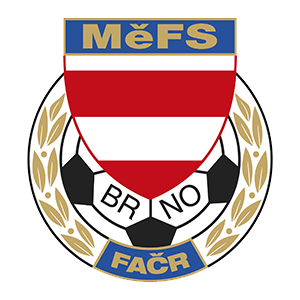 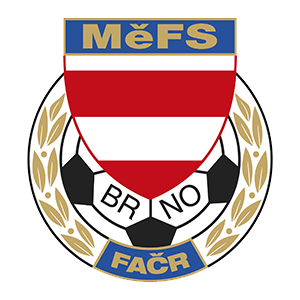 NOMINAČNÍ  LISTINAAkce:			 Memoriál V. Betky – výběry OFS hráčů U 12 – r. 2010 ZŠK Třemošnice, 20. - 21.9.2022Místo, datum a čas srazu: Brno, hala MS Brno, Vídeňská 9, 20.9.2022,  9:15 hod     Ukončení akce: 		Brno, hala MS Brno, Vídeňská 9, 21.9.2022,  16:00 hod		            Nominace hráčů U 12:Trenéři: Pavel Nečas, Libor Konečný		vedoucí: Zdeněk SkoumalV krajním případě lze vyrozumět telefonicky p. Zdeňka Skoumala – tel. 604 547 876Hráči si s sebou vezmou sportovní oblečení na 2 dny, věci osobní hygieny, chrániče, obutí na přírodní trávu.Za účast hráčů na srazu odpovídá mateřský oddíl. V případě neomluvené neúčasti nominovaných hráčů se klub vystavuje postihu dle článku 17 bod 3 RFS !V Brně 12.9 .2022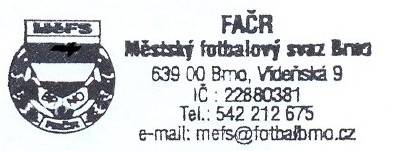    	Ondřej Šafránek v.r.					                  Mgr. Jan Maroši, v.r.	předseda KM MěFS						       předseda VV MěFSZa správnost:				                                                                              Libor Charvát					              sekretář MěFSPříjmení a jménomateřský klubAuředník Andreas Christopher (G)FC Svratka BrnoStavinoha FilipFC Svratka BrnoKamoj MatyášFC Svratka BrnoPavel OutrataFC Svratka BrnoVaculík TomášFC Svratka BrnoKlíma DavidTJ Tatran BohuniceBurián MikulášTJ Tatran BohuniceTošnar FilipTJ Tatran BohunicePlšek PatrikTJ Tatran BohuniceŽiška Lucas (G)TJ Tatran BohuniceJaník AlbertFC Dosta Bystrc-KníníčkyKawulok MartinFC Dosta Bystrc-KníníčkyVrba MatyášFC Dosta Bystrc-KníníčkyKoki ZdeněkČAFC Židenice 2011Böhm RadimSK ChrliceČapek VojtěchSK ChrliceNáhradníci:Štaif HynekFC Svratka BrnoHrubý MichalTJ Tatran BohuniceTvrdoň MatyášFC Svratka BrnoNovotný RadimFC Svratka Brno